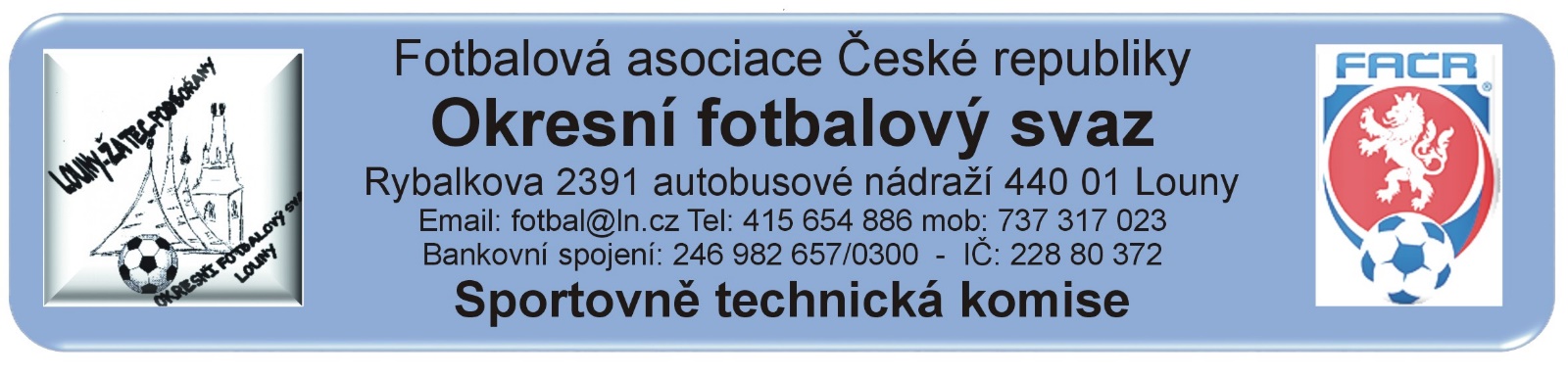 ZÁPIS č. 10 / 2019Datum konání:  14. října 2020Přítomni: Mička,  Rubeš. Pavlas, Vokurka  předal zprávu  písemněHost:  Došlá pošta:FAČR Praha – rozhodnutí o přerušení soutěžíZměny termínů, popř. výkopů:STK schválila bez poplatku změny utkání 2020424:STK schválila za poplatek dle RMS změny utkání 2020424:.Poplatek za změnu termínu bude účtován tučně vytištěnému oddílu (žádajícímu).Čekání na vyjádření klubu k podané žádosti na změnu termínu:.Schvalování výsledků utkání:Okresní přebor dospělých 2020424A1A – 8. kolo  10. – 11. října 2020Vyjma odložených utkání 0802 Vrbno – Kryry a 0803 Peruc – Postoloprty byla ostatní utkání sehrána, výsledky schváleny.Závady:. Bez závady3. třída dospělých 2020424A2A –  8. kolo  10. – 11. října 2020všechna utkání sehrána, výsledky schváleny Závady:  0806 SK Cítoliby B – ZD Ročov, za Cítoliby B startovali 3 hráči ze soupisky vyššího družstva (Skula Milan 75100053, Müller lukáš 82031057 a Síč Lukáš 83090032).4. třída dospělých 2020424A3A – 8. kolo  10. – 11. října 2020všechna utkání sehrána, výsledky schváleny Závady: 0803 Měcholupy – Lipenec, R Karel Pácl v ZoU neuvedl dobu hry 2. poločasu.MF starších žáků 2020424E1A - 7. kolo  (6. Berger) 10. – 11. října 2020Vyjma odložených utkání a utkání E1A0404 1.SK Jirkov – Měcholupy, byla utkání  sehrána, výsledky schválenyZávady:   0404 1.SK Jirkov – Sok. Měcholupy, hosté se bez omluvy nedostavili. 0603 1.SK Jirkov – Sp. Lubenec, v ZoU není uveden trenér domácího družstva, 0605 Sokol Březno – Sok. Měcholupy v ZoU není uveden trenér domácího družstvaOP starší přípravky 2020424G1A: Turnaj č. 5  -  10.10.2020 pořadatel SK Černčicepoznámka: Turnaje se zúčastnil FK Peruc – měl být v Podbořanech pořadatel Tatran Podbořany - původní pořadatel Sj Žateczávady: turnaje se zúčastnila pouze dvě družstva. Nedostavil se Sok. Tuchořice – nemoc hráčů a FK Peruc ?OP mladší přípravky 2020424H1A :  Turnaj č. 5  -  11.10.2020Pořadatel SK Havran Kryry závady: organizátor nezaslal vyhodnoceníPořadatel Tatran Podbořany - původní pořadatel Sj Žateczávady: Z vyhodnocení není jasné zda se jedná pouze o mladší přípravku nebo je v něm vyhodnocení i „Bambin“    Rozhodnutí STK: Vzhledem k níže uvedenému opatření FAČR , STK prodloužila soutěže do konce listopadu a nařídila nové termíny nesehraných (odložených) utkání 2020424:Okresní přebor dospělých:9.kolo 21.11.2020 od 13:30 hod. (původní termín 17.10.2020)10.kolo 28.11.2020 od 13:30 hod. (původní termín 24.10.2020)11.kolo 14.3.2021 výkop bude určen dodatečně (původní termín 31.10.2020)                           12.kolo a 13. kolo zůstávají v platnosti3. třída dospělých:9.kolo 8.11.2020 od 14:00 hod. (půvpdní termín 17.10.2020)10.kolo 15.11.2020 od 13:30 hod. (původní termín 25.10.2020)11.kolo 22.11.2020 od 13:30 hod. (původní termín 1.11.2020)4. třída dospělých:9.kolo 7.11.2020 od 14:00 hod. (půvpdní termín 17.10.2020)10.kolo 14.11.2020 od 13:30 hod. (původní termín 25.10.2020)11.kolo 21.11.2020 od 13:30 hod. (původní termín 31.10.2020)SOP starších žáků:	7.kolo 22.11.2020 (původní termín 18.10.2020)	Termíny 8. kola (25.10.) a 9. kola (1.11.) budou určeny dodatečně.	           10.kolo (8.11.) a 11.kolo (15.11.) zůstávají v platnostiTurnaje mladší, včetně „Bambini“ a starší přípravky:	Všechny zbývající turnaje v podzimní části jsou zrušeny.Ostatní utkání, soutěže dospělých:	2020424A1A0606 FK Dobroměřice B – SK Černčice út 17.11.2020 od 13:30 hod.	2020424A1A0705 AC Libčeves – FK Peruc út 17.11.2020 od 13:30 hod.	2020424A1A0802 TJ Vrbno – Havran Kryry út 17.11.2020 od 13:30 hod.	2020424A3A0601 SK Hříškov – TJ Nepomyšl út 17.11.2020 od 13:30 hod.Ostatní utkání, soutěže žáků:	2020424E1A0305 Sokol Měcholupy – TJ Kr. Dvůr út 17.11.2020 od 10:00 hod.	2020424E1A0205 1.SK Jirkov – Sok. Vilémov út 17.11.2020 od 10:00 hod.	2020424E1A0606 1.FC Spořice – FK Peruc út 17.11.2020 od 10:00 hod.	2020424E1A0502 Vilémov – 1.FC Spořice, v IS zanesen pracovní termín 28.2.2021, kluby uzavřou dohodu na novém termínu a vloží ji do IS.Konkrétní dny a začátky utkání u odložených kol jsou zaneseny v IS.INFORMACE FAČR PRO KLUBY:ROZHODNUTÍ VV FOTBALOVÉ ASOCIACE ČESKÉ REPUBLIKY O PŘERUŠENÍ SOUTĚŽNÍHO ROČNÍKU 2020/2021 v návaznosti na mimořádná opatření Vlády ČR upřesňujeme pravidla konání fotbalových utkání a fotbalových aktivit vůbec v období ode dne 14. října 2020 od 00:00 hod. do dne 3. listopadu 2020 do 23:59 hod. V těchto dnech platí, že:se nekonají žádná soutěžní utkání;je zakázáno používat:vnitřní prostory venkovních sportovišť (včetně šaten, umýváren apod.),vnitřní sportoviště;tréninky ve venkovních prostorách je možné uskutečnit v počtu nejvýše 6 osob při dodržení hygienických opatření;v rámci tréninků na venkovních sportovištích je možné hřiště rozdělit fyzickými překážkami s nejméně dvoumetrovými koridory na jednotlivé sektory se samostatnými vstupy; v každém z nich může trénovat nejvýše 6 osob s tím, že musí být zamezeno kontaktu mezi jednotlivými skupinami navzájem, a to nejen při sportování, ale i při příchodu a odchodu.Předání  ostatním odborným komisím:Komise rozhodčích OFS Louny:Pácl Karel – neuvedení doby hry 2. poločasuDisciplinární komise: DK byly předány ZoU 2020424 A1A0804, A1A0805, A2A0806, A2A0802, A3A0804 Z důvodu nedostavení se družstva starších žáků TJ Sokol Měcholupy do Jirkova na utkání 2020424E1A0404 se případ předává DK s návrhem na kontumaci utkání ve prospěch 1.SK Jirkov a uložení fin. pokuty klubu Sok. Měcholupy dle RMS.STK podle § 28, odst. 1, procesního řádu FAČR, zahájila řízení o uložení pořádkové pokuty vůči níže vedeným klubům. Podle § 29, odst. 1, procesního řádu FAČR, považuje STK skutková zjištění pro uložení pořádkové pokuty za dostatečná  a ukládá klubům podle § 7, odst. 3, písm. d, SŘ FAČR, finanční pokutu:1.SK Jirkov		100.-Kč 	neuvedení trenéra družstva v ZoUSok. Březno		100.- Kč	neuvedení trenéra družstva v ZoUSK Cítoliby B	500.- Kč	start 3 hráčů ze soupisky A družstvaEvidence udělených ŽK v rámci utkání (RMS, příloha č. 6)4x ŽK – 100 Kč:    Dospělí:  Tuchořice, Černčice, Holedeč5x ŽK – 200 Kč: Dospělí:  Pátek, Buškovice6x ŽK – 300 Kč: Dospělí:  Libčeves, Cítoliby B7x a více ŽK – 400 Kč: Dospělí:  Poplatky za změny termínů (RMS kap. I/ Všeobecná ustanocení, odst. c) :Poplatek za podání protestu:Pokuty a poplatky budou klubům zaneseny do sběrné faktury v IS. Poučení:Proti uvedeným rozhodnutím STK je možné podat odvolání do sedmi dnů k VV OFS, viz. Procesní řádFotbalové asociace České republiky § 21 .Odůvodnění rozhodnutí se vyhotovuje pouze za splnění podmínek uvedených v ust. § 26 odst. 2 Procesního řádu.                                                                                       Zapsal: Mička